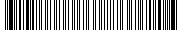 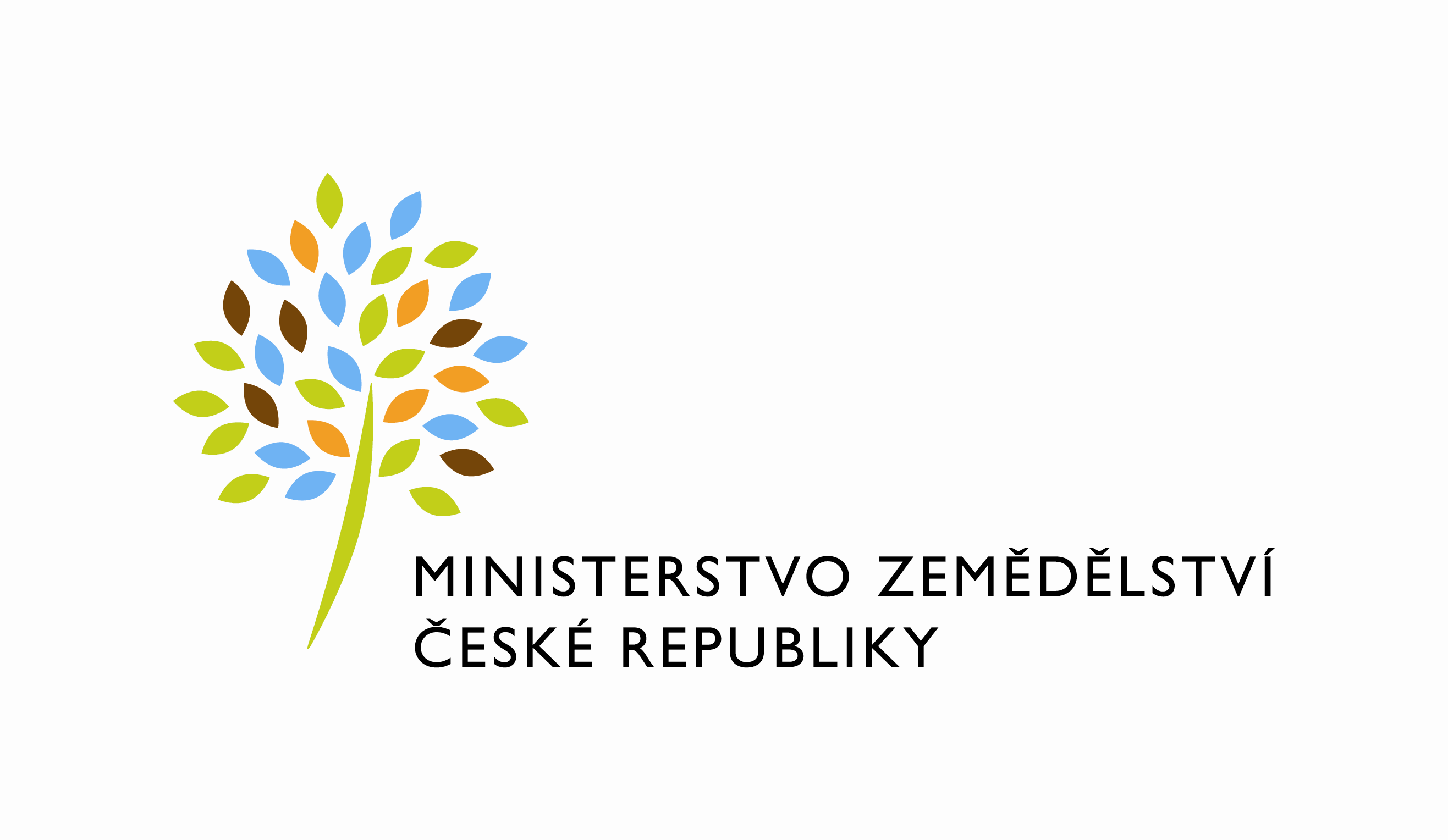  Požadavek na změnu (RfC) – Z33743a – věcné zadáníZákladní informaceStručný popis a odůvodnění požadavku2.1 Popis požadavkuPředmětem požadavku je implementace nástroje pro hromadné zadávání výnosů plodin za účelem naplnění povinnosti předávání dat evidence hnojení včetně výnosů v elektronické formě podle vyhlášky č 377/2013 Sb., v platném znění.Řešení předpokládá:Využití existujících datových struktur EPH pro ukládání dat o sklizených produktechVytvoření hromadného formuláře pro zadávání výnosů napříč všemi pozemky dostupného jak z EPH, tak i z LPIS. Formulář bude mít formu editovatelné plachty, inteligentní filtrování v záhlaví a bude přednačítat produkty zadané v LPIS v osevním postupu. „Plachta“ bude rovněž opatřena vhodným nástrojem pro export. Doplnění prezentace sklizených produktů na novou záložku „výnosy“ jak u areálu, tak u zemědělské parcely (za tímto účelem EPH připraví LPIS adekvátní databázové pohledy)Součástí PZ je rovněž implementace napojení EPH na služby pro předání dat evidence hnojení EH_PEH01A a stažení chybníků EH_CHEH01A.Odůvodnění požadované změny (změny právních předpisů, přínosy)Požadovaná úprava vychází ze nutnosti naplňovat povinnost předávat data evidence hnojení a výnosů v elektronické formě za rok 2022. Data se skládají z vlastní evidence aplikací hnojiv/pastvy a osevního postupu včetně výnosů, tj. datově zdrojem je EPH a dílče LPIS. Zadávání výnosů jakožto produktů v EPH sice funguje, ale je používáno pro účely evidence krmiv v EZ a není připraveno na jednoduché hromadné zadávání ze strany uživatelů.Cílem PZ je tedy zajistit pokud možno efektivní nástroj pro zadávání výnosů a vhodně jej prezentovat. Rizika nerealizacePokud nebude implementováno, budou uživatelé v EPH používat dosavadní nástroj s omezenou funkčností a výnosy nebudou propagovány do LPIS. Lze očekávat zvýšení intenzity kritiky za nedostatečnou funkčnost, která již byla zaznamenána po schválení zákonné povinnosti v rámci zákona o hnojivech. 3 Podrobný popis požadavkuÚpravy na straně EPH3.1.1 Vytvoření hromadného formuláře pro zadávání výnosůBude vytvořena nová stránka otevírající se do nové záložky prohlížeče s následujícími parametry:SloupceKultura na DPB zkratkouZkrácený kód DPBNázev parcelyVýměra parcelyPlodinaPěstování od/Pěstování doHlavní produktDatum sklizněVýnos (dopočteno, je-li celk. množství)Sklizená plocha (přednačteno dle výměry parcely)Množství celkem (dopočteno, je-li výnos)Vedlejší produktDatum sklizněVýnosMěrná jednotkaSklizená plocha (přednačteno dle výměry parcely)Množství celkem (dopočteno)Výběr šarže (nepovinně pro účely EZ)Logika obsluhy formulářeV záhlaví bude datumový rozsah pro načtení parcel. Defaultně období sklizně 15.6.-15.9. daného roku. Uživatelsky lze změnit. Pro snazší přesun mezi roky, bude doplněna volba změny roku a ta přednačte default období za zvolený rokPlodiny se načítají dle překryvu s obdobím sklizně, Záznam s plodinou „Bez plodiny“ se nenačítáFormulář bude seřazen dle kultury, plodiny, názvu. Uživatel bude mít možnost seřadit dle libovolného sloupce jinak a návrat do defaultního řazeníV záhlaví bude filtrovací řádekHlavní produkt není-li dosud zadán, bude přednačítán z view_eph_pestovani z LPISFormulář umožní editovat pole Hlavní produkt, Datum sklizně, Výnos, Sklizená plocha, Množství, výběr šarže (nepovinně) přímo z plochy bez dodatečného otevírání oken.Bude doplněn nástroj, aby bylo možné zadat výnos, resp. celkové množství a tyto hodnoty se přes nafiltrované záznamy uložily, případně rozpočítaly poměrně dle sklizené plochy Pro případ vícenásobných sklizní je nutné umožnit pomocí „“+“ nástroje přidat záznam se sklizní, který se přidá jako podřádek.Editované/změněné řádky s editovanou hodnotou budou zvýrazněnyStránka bude opatřena „odchozím alertem“ na neuložené změnyStránka bude obsahovat souhrnné údaje o sklizených produktech v rozsahu:PlodinaSklizená plochaMnožstvíVýnos/haVolání formuláře z LPISZ LPIS bude formulář otevírán ze 4 míst:Ze záhlaví záložky Zem. parcely – tlačítko „Přehled sklizní“ – otevře vždy celý formulář s posledním obdobím – do 15.6. rok N-1, od 15.6. rok NZ detailu zemědělské parcely – tlačítko „Zadat sklizeň“  - otevře vždy celý formulář s posledním obdobím – do 15.6. rok N-1, od 15.6. rok N, avšak se zvýrazněným  řádkem dané parcelyZ detailu zemědělské parcely ze záložky „Sklizně“ ikonou sešitku u příslušného řádku sklizeného produktu – obdobně jako v případě otevírání aplikací hnojiv/chemie, se otevře formulář EPH, nyní se zvýrazněným řádkem dané parcely a příslušným obdobím sklizně.Z detailu areálu ze záložky „Sklizně“ ikonou sešítku u příslušného řádku sklizeného produktu – totožné jako v případě zem.parcely s tím rozdílem, že se zvýrazní řádky s parcelami z příslušného areálu EPH za tímto účelem zvolí vhodnou parametrizaci volaného URL stránky pro editaci sklizně.Implementace předávání dat evidence hnojení EPH implementuje napojení na webové služby pro předání dat evidence hnojení EH_PEH01A  pro stažení chybníků EH_CHEH01A. Služby byly vybudovány v rámci PZ 506.Do aplikace EPH bude předání dat začleněno do nové položky menu:Předání dat ev. hnojení od 1.1.2023Menu bude obsahovat položku Příprava dat, která formulář pro náběr dat (definice období,účelu Statistka x kontrola). Podle výběru dat se zobrazí v HTML formě data k předání (jejich zobrazení bude řešeno zcela totožně jako je v cílové aplikaci JUDEH pro příjem dat). Uživatel si bude moci data stáhnout do XLS.Pro předání bude zvolen uživatelský dialog, který uživateli zobrazí:Tvrdé chyby bránící předání datPři neexistenci chyb – průběh podání V případě výskytu měkkých chyb, zobrazení chybníku.V rámci dialogu bude i po úspěšném předání umožněn proklik do aplikace JUDEH na předaná dataV samotném EPH bude doplněna do menu položka Archiv předaných dat, která zobrazí veškeré pokusy o předání ve formě tabulky, se základními atributy definujícími rozsah předaných dat, kdy a kdo předal a s jakým výsledkem. V tabulce budou „prokliky“ na předaná data a chybník.Vytvoření pohledu pro LPIS - produktyEPH poskytne LPIS DB pohled se sklizenými produkty s tímto rozsahemID záznamu sklizně EPHID parcelyDatum sklizněID produktuHlavní x vedlejšíSklizená plochaVýnosMJMnožství celkemŠaržeSušinaÚpravy na straně LPISVytvoření záložek Sklizně na detailu zem. parcely a areáluNa detailu zem. parcely a areálu bude nová záložka Sklizně s následujícími sloupciDat. sklizněProduktHlavní x vedlejší (v aplikaci Hl./Ved.)Skliz. plocha (ha)VýnosMJMnožství celk.ŠaržeSušinaNa konci řádku bude sešítek pro editaci záznamu, který otevře příslušné URL s dohodnutým parametrem dle bodu 3.1.1./3.Doplnění tlačítek Nová sklizeňNa přehled zemědělských parcel a detail zem. parcely/areálu bude doplněno tlačítko Nová sklizeň. Bude otevírat formulář EPH s dohodnutým parametrem bodu 3.1.1./3.Rozšíření pohledu view_eph_pestovaniDB pohled view_eph_pestovani bude rozšířen o ID produktu a ID užitkového směru pěstování3.2.4Úprava zadávání osevu v LPISVýnos u osevu nebude nadále editovatelný. Bude zrušen i z tisku přehledu zemědělských parcel.Dopady na IS MZe(V případě předpokládaných či možných dopadů změny na infrastrukturu nebo na bezpečnost je třeba si vyžádat stanovisko relevantních specialistů, tj. provozního, bezpečnostního garanta, příp. architekta.).Na provoz a infrastrukturuNejsou známyNa bezpečnostNejsou známyNa součinnost s dalšími systémyNejsou známyPožadavky na součinnost AgriBusPovolit EPH konzumaci služeb EH_PEH01A  EH_CHEH01A(Pokud existují požadavky na součinnost Agribus, uveďte specifikaci služby ve formě strukturovaného požadavku (request) a odpovědi (response) s vyznačenou změnou.)Požadavek na podporu provozu naimplementované změny(Uveďte, zda zařadit změnu do stávající provozní smlouvy, konkrétní požadavky na požadované služby, SLA.)Požadavek na úpravu dohledového nástroje(Uveďte, zda a jakým způsobem je požadována úprava dohledových nástrojů.)Požadavek na dokumentaciROZSAH TECHNICKÉ DOKUMENTACESparx EA modelu (zejména ArchiMate modelu) V případě, že v rámci implementace dojde k jeho změnám oproti návrhu architektury připravenému jako součást analýzy, provede se aktualizace modelu. Sparx EA model by měl zahrnovat:aplikační komponenty tvořící řešení, případně dílčí komponenty v podobě ArchiMate Application Component,vymezení relevantních dílčích funkcionalit jako ArchiMate koncepty, Application Function přidělené k příslušné aplikační komponentě (Application Component),prvky webových služeb reprezentované ArchiMate Application Service,hlavní datové objekty a číselníky reprezentovány ArchiMate Data Object,activity model/diagramy anebo sekvenční model/diagramy logiky zpracování definovaných typů dokumentů,popis použitých rolí v systému a jejich navázání na související funkcionality (uživatelské role ve formě ArchiMate konceptu Data Object a využití rolí v rámci funkcionalit/ Application Function vazbou ArchiMate Access),doplnění modelu o integrace na externí systémy (konzumace integračních funkcionalit, služeb a rozhraní), znázorněné ArchiMate vazbou Used by.Bezpečnostní dokumentaceJde o přehled bezpečnostních opatření, který jen odkazuje, kde v technické dokumentaci se nalézá jejich popisJedná se především o popis těchto bezpečnostních opatření (jsou-li relevantní):řízení přístupu, role, autentizace a autorizace, druhy a správa účtů,omezení oprávnění (princip minimálních oprávnění),proces řízení účtů (přidělování/odebírání, vytváření/rušení),auditní mechanismy, napojení na SIEM (Syslog, SNP TRAP, Textový soubor, JDBC, Microsoft Event Log…),šifrování,zabezpečení webového rozhraní, je-li součástí systému,certifikační autority a PKI,zajištění integrity dat,zajištění dostupnosti dat (redundance, cluster, HA…),zálohování, způsob, rozvrh,obnovení ze zálohy (DRP) včetně předpokládané doby obnovy,předpokládá se, že existuje síťové schéma, komunikační schéma a zdrojový kód.Dohledové scénáře jsou požadovány, pokud Dodavatel potvrdí dopad na dohledové scénáře/nástroj. U dokumentů, které již existují, se má za to, že je požadována jejich aktualizace. Pokud se požaduje zpracování nového dokumentu namísto aktualizace stávajícího, uveďte toto explicitně za názvem daného dokumentu, např. „Uživatelská příručka – nový“.Provozně-technická dokumentace bude zpracována dle vzorového dokumentu, který je připojen – otevřete dvojklikem:     xxx  Akceptační kritériaPlnění v rámci požadavku na změnu bude akceptováno, jestliže budou akceptovány dokumenty uvedené v tabulce výše v bodu 5, budou předloženy podepsané protokoly o uživatelském testování a splněna případná další kritéria uvedená v tomto bodu. Základní milníkyPřílohyPodpisová doložkaB – nabídkA řešení k požadavku Z33743Návrh konceptu technického řešení  Viz část A tohoto PZ, body 2 a 3Uživatelské a licenční zajištění pro ObjednateleV souladu s podmínkami smlouvy č. 391-2019-11150Dopady do systémů MZeNa provoz a infrastrukturu(Pozn.: V případě, že má změna dopady na síťovou infrastrukturu, doplňte tabulku v připojeném souboru - otevřete dvojklikem.)     xxxNa bezpečnostNávrh řešení musí být v souladu se všemi požadavky v aktuální verzi Směrnice systémové bezpečnosti MZe. Upřesnění požadavků směrnice ve vztahu k tomuto RfC:Na součinnost s dalšími systémyRegistr hnojiv EPHNa součinnost AgriBusNa dohledové nástroje/scénářeOstatní dopady(Pozn.: Pokud má požadavek dopady do dalších požadavků MZe, uveďte je také v tomto bodu.)Požadavky na součinnost Objednatele a třetích stran(Pozn.: K popisu požadavku uveďte etapu, kdy bude součinnost vyžadována.)Harmonogram plnění*/ Upozornění: Uvedený harmonogram je platný v případě, že Dodavatel obdrží objednávku do 25.03.2022. V případě pozdějšího data objednání si Dodavatel vyhrazuje právo na úpravu harmonogramu v závislosti na aktuálním vytížení kapacit daného realizačního týmu Dodavatele či stanovení priorit ze strany Objednatele.Pracnost a cenová nabídka navrhovaného řešenívčetně vymezení počtu člověkodnů nebo jejich částí, které na provedení poptávaného plnění budou spotřebovány(Pozn.: MD – člověkoden, MJ – měrná jednotka, např. počet kusů)PřílohyPodpisová doložkaC – Schválení realizace požadavku Z33743Specifikace plněníPožadované plnění je specifikováno v části A a B tohoto RfC. Dle části B bod 3.2 jsou pro realizaci příslušných bezpečnostních opatření požadovány následující změny:Uživatelské a licenční zajištění pro Objednatele (je-li relevantní):Požadavek na součinnost(V případě, že má změnový požadavek dopad na napojení na SIEM, PIM nebo Management zranitelnosti dle bodu 1, uveďte také požadovanou součinnost Oddělení kybernetické bezpečnosti.)Harmonogram realizacePracnost a cenová nabídka navrhovaného řešenívčetně vymezení počtu člověkodnů nebo jejich částí, které na provedení poptávaného plnění budou spotřebovány(Pozn.: MD – člověkoden, MJ – měrná jednotka, např. počet kusů)PosouzeníBezpečnostní garant, provozní garant a architekt potvrzují svým podpisem za oblast, kterou garantují, správnost specifikace plnění dle bodu 1 a její soulad s předpisy a standardy MZe a doporučují změnu k realizaci. (Pozn.: RfC se zpravidla předkládá k posouzení Bezpečnostnímu garantovi, Provoznímu garantovi, Architektovi, a to podle předpokládaných dopadů změnového požadavku na bezpečnost, provoz, příp. architekturu. Koordinátor změny rozhodne, od koho vyžádat posouzení dle konkrétního případu změnového požadavku.)SchváleníSvým podpisem potvrzuje požadavek na realizaci změny:(Pozn.: Oprávněná osoba se uvede v případě, že je uvedena ve smlouvě.)VysvětlivkyID PK MZe:670Název změny:Implementace hromadného zadávání výnosů a jejich prezentace v EPH a LPIS Implementace hromadného zadávání výnosů a jejich prezentace v EPH a LPIS Implementace hromadného zadávání výnosů a jejich prezentace v EPH a LPIS Implementace hromadného zadávání výnosů a jejich prezentace v EPH a LPIS Datum předložení požadavku:Datum předložení požadavku:Požadované datum nasazení:Kategorie změny:Normální       Urgentní  Priorita:Vysoká    Střední     Nízká Oblast:Aplikace         Zkratka: LPISOblast:Aplikace         Typ požadavku: Legislativní    Zlepšení    Bezpečnost Oblast:Infrastruktura  Typ požadavku:Nová komponenta    Upgrade   Bezpečnost    Zlepšení    Obnova  RoleJméno Organizace /útvarTelefonE-mailŽadatel/Věcný garantZdeněk TrnkaMZe/13120221815050miroslava.czetmayer@mze.czGarantMichaela BudňákováMZe/13120221812071Michaela.Budnakova@mze.czKoordinátor změny:Jiří BukovskýMZe222 182 710Jiri.bukovsky@mze.czPoskytovatel/Dodavatel:xxxO2itsxxxxxxSmlouva č.:S2019-0043; DMS 391-2019-11150;KL:KL HR-001IDDokumentFormát výstupu (ano/ne)Formát výstupu (ano/ne)Formát výstupu (ano/ne)GarantIDDokumentel. úložištěpapírCDGarantAnalýza navrhnutého řešení – implementační dokumentANONENEDokumentace dle specifikace Závazná metodika návrhu a dokumentace architektury MZeANONENETestovací scénář, protokol o otestováníANONENEUživatelská příručkaANONENEVěcný garantProvozně technická dokumentace (systémová a bezpečnostní dokumentace)ANONENEOKB, OPPTZdrojový kód a měněné konfigurační souboryANONENETechnická dokumentace dotčených webových služeb (WSDL, povolené hodnoty včetně popisu významu, případně odkazy na externí číselníky, vnitřní logika služby, chybové kódy s popisem, popis logování na úrovni služby) k dojde-li k úpravě WSANONENEDohledové scénáře (úprava stávajících/nové scénáře)NENENEMilníkTermínZahájení prací 15.4. 2022Nasazení na test15.5. 2022Nasazení na provoz30. 5. 2022Akceptace7. 6. 2022Za resort MZe:Jméno:Podpis:Metodický garantMichaela BudňákováKoordinátor změny:Jiří BukovskýID PK MZe:670Č.Oblast požadavkuPředpokládaný dopad a navrhované opatření/změnyŘízení přístupu 3.1.1. – 3.1.6.Bez dopaduDohledatelnost provedených změn v datech 3.1.7.Bez dopaduCentrální logování událostí v systému 3.1.7.Bez dopaduŠifrování 3.1.8., Certifikační autority a PKI 3.1.9.Bez dopaduIntegrita – constraints, cizí klíče apod. 3.2.Bez dopaduIntegrita – platnost dat 3.2.Bez dopaduIntegrita - kontrola na vstupní data formulářů 3.2.Bez dopaduOšetření výjimek běhu, chyby a hlášení 3.4.3.Bez dopaduPráce s pamětí 3.4.4.Bez dopaduŘízení - konfigurace změn 3.4.5.Bez dopaduOchrana systému 3.4.7.Bez dopaduTestování systému 3.4.9.Bez dopaduExterní komunikace 3.4.11.Bez dopaduMZe / Třetí stranaPopis požadavku na součinnostMZE / farmářiSoučinnost při testováníMZePovolení autorizace na ESBPopis etapyTermínNasazení na PROD30.6.2022Dokumentace, akceptace15.07.2022Oblast / rolePopisPracnost v MD/MJv Kč bez DPHv Kč s DPHViz cenová nabídka v příloze č.0194,5 841 050,001 017 670,50Celkem:Celkem:94,5 841 050,001 017 670,50IDNázev přílohyFormát (CD, listinná forma)01Cenová nabídkaListinná forma02Detailní rozpade-mailemNázev DodavateleJméno oprávněné osobyPodpisO2 IT Services s.r.o.xxxID PK MZe:670Č.Oblast požadavkuRealizovat(ano  / ne )Upřesnění požadavkuŘízení přístupu 3.1.1. – 3.1.6.Bez dopaduDohledatelnost provedených změn v datech 3.1.7.Bez dopaduCentrální logování událostí v systému 3.1.7.Bez dopaduŠifrování 3.1.8., Certifikační autority a PKI 3.1.9.Bez dopadu Integrita – constraints, cizí klíče apod. 3.2.Bez dopaduIntegrita – platnost dat  3.2.Bez dopaduIntegrita - kontrola na vstupní data formulářů 3.2.Bez dopaduOšetření výjimek běhu, chyby a hlášení 3.4.3.Bez dopaduPráce s pamětí 3.4.4.Bez dopaduŘízení - konfigurace změn 3.4.5.Bez dopaduOchrana systému 3.4.7.Bez dopaduTestování systému 3.4.9.Bez dopaduExterní komunikace 3.4.11.Bez dopaduÚtvar / DodavatelPopis požadavku na součinnostOdpovědná osobaMZeSoučinnost při testováníBudňáková, BukovskýMZePovolení autorizace na ESBJančíkPopis etapyTermínZahájení plněnípo objednáníNasazení na test30.6.2022Nasazení na produkci15.7.2022Dokumentace, akceptace1.8.2022Oblast / rolePopisPracnost v MD/MJv Kč bez DPHv Kč s DPHViz cenová nabídka v příloze č.0194,5 841 050,001 017 670,50Celkem:Celkem:94,5 841 050,001 017 670,50RoleJménoPodpis/MailBezpečnostní garantKarel ŠteflProvozní garantIvo JančíkArchitektRoleJménoPodpisŽadatelZdeněk TrnkaVěcný garantMichaela BudňákováKoordinátor změnyJiří BukovskýOprávněná osoba dle smlouvyVladimír Velas